KLASA: 021-05/20-01/09URBROJ: 2158/07-01-20-01Vladislavci, 08. prosinca  2020.Temeljem članka 33. stavka 3. Poslovnika Općinskog vijeća Općine Vladislavci («Službeni glasnik» Općine Vladislavci  broj 3/13 i 3/17, 4/20 i 5/20 – pročišćeni tekst, 8/20) i Upute Ministarstva Uprave, Klasa: 023-01/20-01/114, Ur.broj: 515-05-02-01/1-20-1 od 13. ožujka 2020, sazivam29. SJEDNICU OPĆINSKOG VIJEĆAOPĆINE VLADISLAVCI Sjednica će se održati  09. prosinca 2020. godine s početkom u 9,00 sati   elektroničkim putem dostavljanjem Vašeg glasanja o predloženom dnevnom redu i izjašnjavanjem po svakoj točki dnevnog reda na adresu elektroničke poštevladislavci.tajnik@gmail.com Za sjednicu predlažem slijedeći: D N E V N I   R E D:Donošenje Odluke o odabiru u postupku jednostavne nabave N 15/20Donošenje Odluke o odabiru u postupku jednostavne nabave N 16/20Molim Vas da na adresu elektroničke pošte vladislavci.tajnik@gmail.com, potvrdite primitak ovog poziva i materijala za sjednicu Općinskog vijeća.  Na istu adresu elektroničke pošte možete uputiti svoje primjedbe i prijedloge ili amandmane  po pojedinim točkama dnevnog reda, do 09.  prosinca 2020. godine do 8,00 sati. Molimo Vas da glasanje o predloženom dnevnom redu, te glasanje po svakoj točki dnevnog reda obavite 09. prosinca 2020. godine  (srijeda) od 9,00 do 12,00 sati. Glasanje o dnevnom redu i svakoj pojedinoj točki dnevnog reda dostavite na adresu elektroničke pošte vladislavci.tajnik@gmail.com dana 09. prosinca  2020. godine u vremenu od 9,00 do 12,00 sati (npr. Dnevni red – za, Točka 1. – za, Točka 2 - za,)PredsjednikOpćinskog vijećaKrunoslav Morović, v.r.Prilog:Uputa Ministarstva uprave, Klasa: 023-01/20-01/114, Ur.broj: 515-05-02-01/1-20-1 od 13. ožujka 2020,Odluka o odabiru u postupku jednostavne nabave N 15/20Zapisnik o otvaranju, ocjeni i pregledu ponuda N 15/20Odluka o odabiru u postupku jednostavne nabave N 16/20Zapisnik o otvaranju, ocjeni i pregledu ponuda N 16/20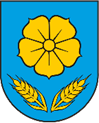 REPUBLIKA HRVATSKAOSJEČKO-BARANJSKA ŽUPANIJAOPĆINA VLADISLAVCIOPĆINSKO VIJEĆE